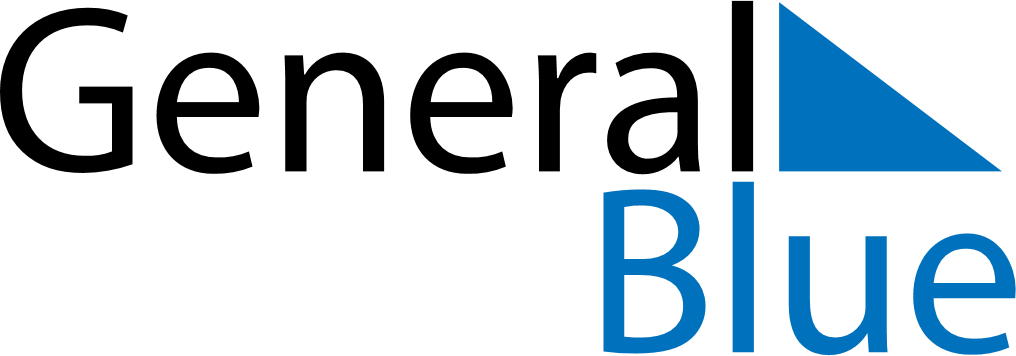 Weekly CalendarJanuary 23, 2023 - January 29, 2023Weekly CalendarJanuary 23, 2023 - January 29, 2023Weekly CalendarJanuary 23, 2023 - January 29, 2023Weekly CalendarJanuary 23, 2023 - January 29, 2023Weekly CalendarJanuary 23, 2023 - January 29, 2023Weekly CalendarJanuary 23, 2023 - January 29, 2023MONDAYJan 23TUESDAYJan 24TUESDAYJan 24WEDNESDAYJan 25THURSDAYJan 26FRIDAYJan 27SATURDAYJan 28SUNDAYJan 29